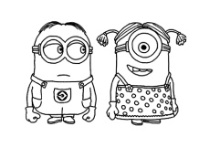 ECOLE IMMACULEE CONCEPTIONFOURNITURES SCOLAIRESAnnée scolaire 2019/2020Classe CE2-CM1Pettit matériel / trousse :Stylos bille pointe moyenne : 1 bleu, 1 noir, 1 vert, 1 rouge (ou stylos effaçables de même couleur)1 crayon à papier et une gomme1 taille-crayons hermétique1 tube de colle bâton1 paire de ciseaux à bouts ronds1 pochette de feutres et 1 pochette de crayons de couleur (de qualité)1 règle plate graduée en centimètre (30 cm )1 ardoise Velleda et 1 feutre effaçable à sec1 équerre1 compas avec embout pour crayon à papierLe blanco est interdit à l’écoleCahiers / classeurs :1 agenda1 cahier de brouillon1 pochette à rabats élastiques (pour mettre les évaluations)2 grands classeurs épaisseur 4 cm 14 intercalaires cartonnéesFeuilles de classeur simples perforées, grands carreaux et grand format1 paquet de pochettes plastifiées grand format1 pochette de feuilles dessin blanc 21 x 29,5 / 160 g (pour les nouveaux CM1 et les CE2)1 rouleau de papier cadeauPour le sport :1 paire de baskets1 jogging1 maillot de bain et des lunettes de piscineDivers :2 boîtes de mouchoirsPour les élèves de CM1, ramener le classeur outils (classeur de leçons) à la rentrée ainsi que le cahier de poésie. Il nous servira de support pour réviser les leçons.Bonnes vacances !!!Martine Guillon